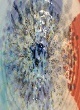 Clay Conversations     Founder: Dr Lynne Souter-Andersonlynne.souter-anderson@sky.com                                                                             www.clayconversations.orgPractitioner Award in Clay Conversations – Level 5 (RQF), 2021 – 2022, Application FormName:						Address:Date of birth:Phone No:					Email:Current occupation:How did you hear about or where did you see the course advertised?Please write any notes here that you wish to be taken into consideration:Signed ...................................................................            Date ............................................... Please return to lynne.souter-anderson@sky.comPlease share your experiences of using clay in whatever capacity:Please share your experiences of helping/supporting others in aspects of well-being:What appeals to you about the Award?What do you hope to do upon successfully completing this Award?Name and address of someone who will provide a reference on your suitability for the Practitioner Award in Clay Conversations.Please indicate days and times that are best for an initial discussion on zoomMonday                Morning     Afternoon     EveningTuesday               Morning     Afternoon     EveningWednesday          Morning     Afternoon     EveningThursday              Morning     Afternoon     EveningFriday                   Morning     Afternoon     EveningSaturday               Morning